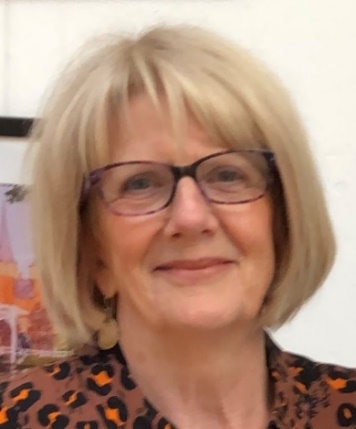 Jenny WilsonChairjennywilson63@live.co.uk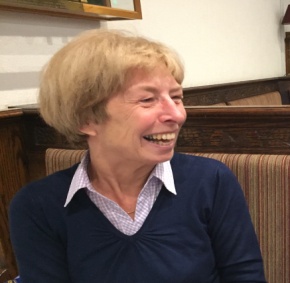 Joy ElleryVice Chair/Venues/Archivist venuehireco-ordinator@croydonu3a.org.uk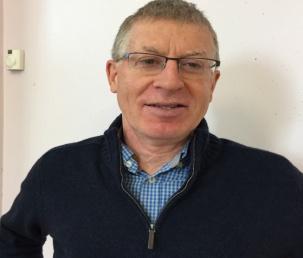 Paul SmithTreasurer/Membership//Gift Aid/Travel Teamtreasurer@croydonu3a.org.uk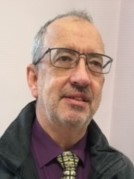 Cliff BrettCommittee Member/Publicity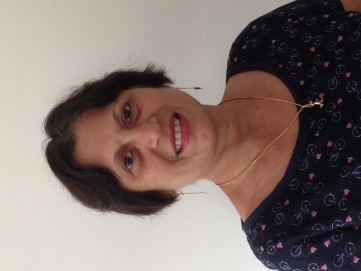 Averil CoutinhoCommittee Member/PublicityLinda Grigsby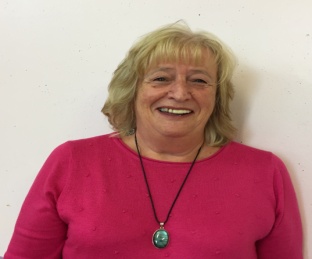 Bulletin/Travel Team/ Publicitybulletinsecretary@croydonu3a.org.uk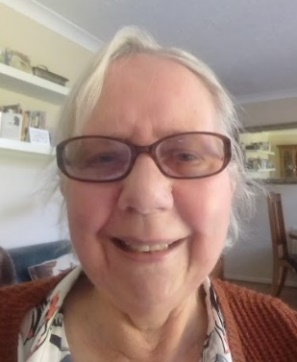 Maggie ChanInterest Group Co-ordinator/ Publicity groupsco-ordinator@croydonu3a.org.uk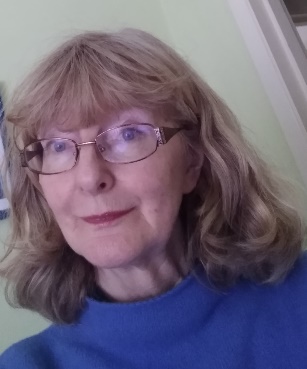 Trisha HolmesBusiness/Minutes Secretary businesssecretary@croydonu3a.org.uk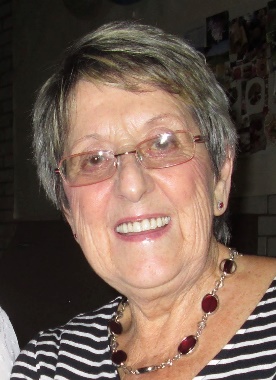 Peggy GreenCommittee Member/ Publicity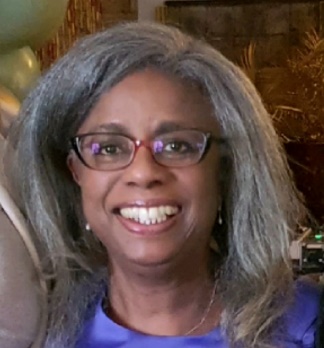 Sheree Yapp-Davis Inclusion/New Member Liaison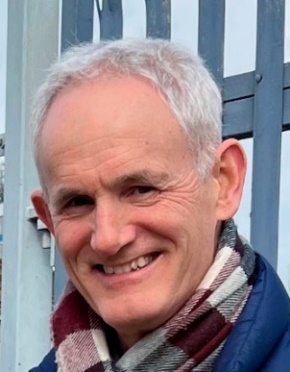 Steve MayMail Chimp Comm/Committee Member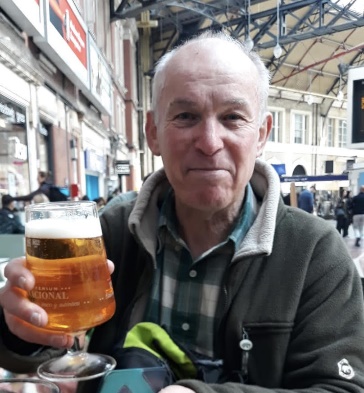 Andy BeaumontCommittee Member